四川友好医院/巴中市恩阳区第一人民医院 2022年人才招聘职位表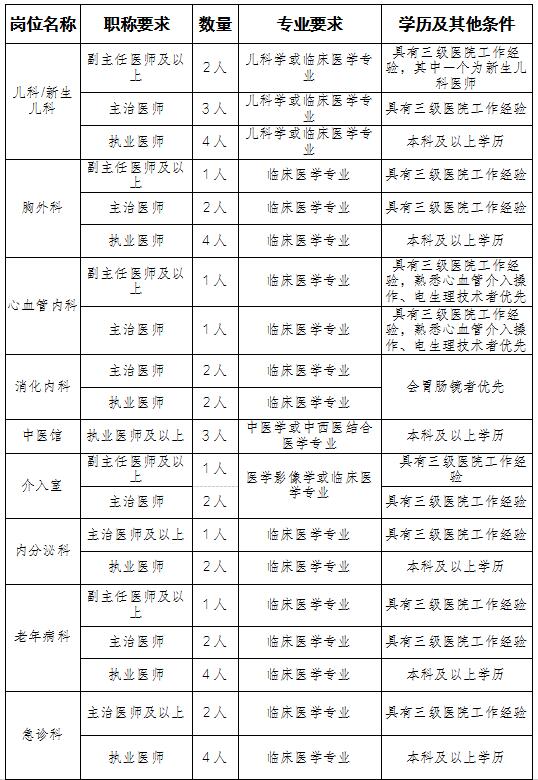 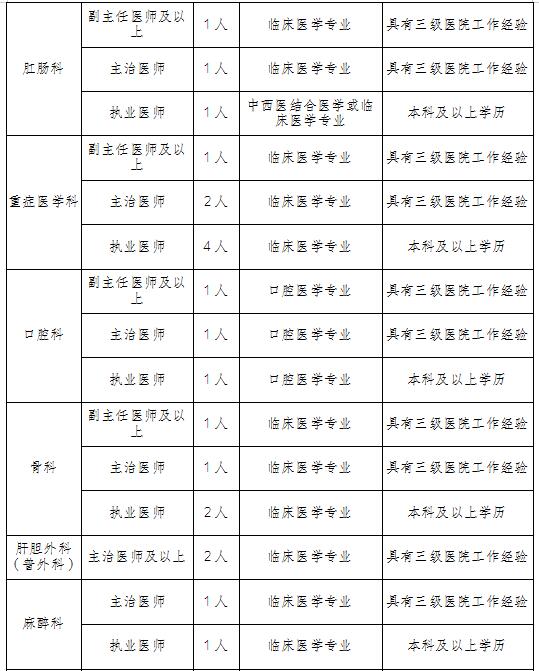 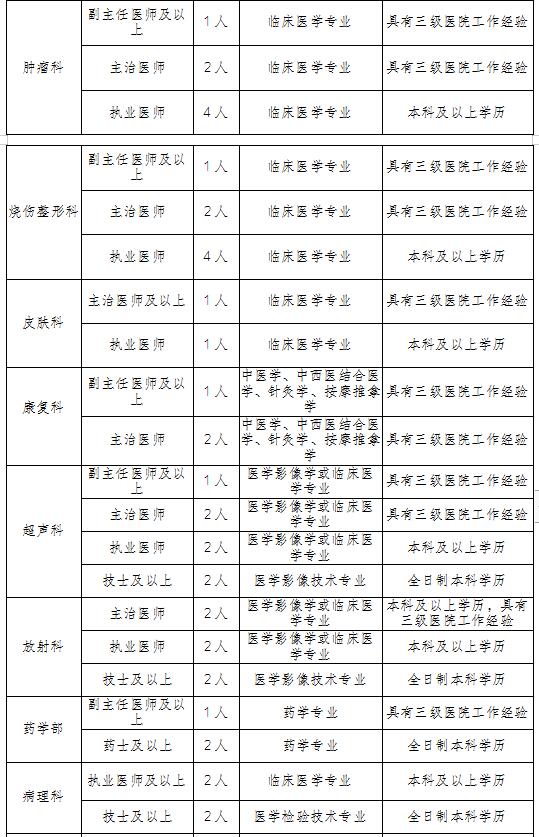 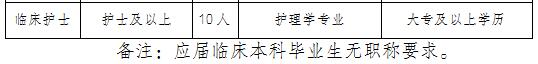 